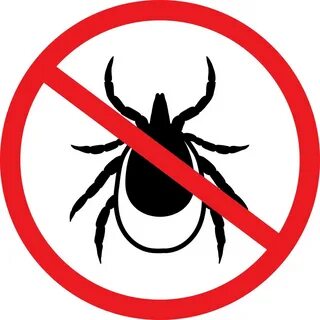 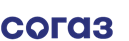                  Томский филиал АО «СОГАЗ» предлагает рассмотреть условия страхования Ваших сотрудников по программе «Антиклещ» на 2024-2025 гг.          Настоящая программа медицинского страхования составлена на основе многолетнего опыта и сотрудничества с лучшими медицинскими учреждениями Сибирского региона.                                               Застрахованному гарантируетсяПолучение медицинской помощи на всей территории Российской Федерации.Удаление клеща и обработка места укуса, исследование клеща.Иммунодиагностика заболеваний, связанных с укусом клеща (включая диагностику вирусного клещевого энцефалита, болезни Лайма, эрлихиоза, анаплазмоза). Иммунопрофилактические мероприятия после укуса клеща, инъекции. Наблюдение высококвалифицированным специалистом.                                                                                      Наблюдение врачом-инфекционистом и лабораторно-диагностические тесты.Стационарное лечение (по медицинским показаниям)Реабилитационно-восстановительное лечение (по медицинским показаниям).В случае невозможности обращения Застрахованного лица в медицинскую организацию предусмотренную Программой,  Застрахованное лицо вправе обратиться в любую медицинскую или аптечную организацию на территории Российской Федерации для получения медицинских услуги и/или приобретения лекарственных средств и самостоятельно оплатить стоимость предоставленных ему медицинских услуг, с последующим возмещением потраченных денежных средств (возможность возмещения должна быть согласована предварительно со Страховщиком) при наличии подтверждающих расходы документов (прием врача, назначение лечения, чеки, рецепты и т.д.)Страховая сумма на одного человека – 1 000 000 рублейСтраховая премия – 100 рублей.Срок действия договора страхования -12 месяцев.Коммерческое предложениепо страхованию по программе «Антиклещ» Перечень медицинских учреждений, предоставляющих медицинские услуги по ПрограммеООО «Гармония Здоровья»/ г.Томск, ул. Сибирская, д. 81б.ГБОУ СибГМУ Минздрава России/ г. Томск, ул. Учебная, 39/1.«Микроген» МЗ РФ в г.Томске «НПО «Вирион»/ г. Томск, пр. Ленина, 32;ФГБУ «СибФНКЦ ФМБА России» (КБ №81) (Медицинский центр № 1) / Северск, Больничный городок, к. 5, ул. Пекарского, 22ФГБУ «СибФНКЦ ФМБА России» (КБ №81) (Медицинский центр № 3 - детский)/ г.Северск, пр.Коммунистический, 62ООО «САНТЭ» («Объединение Здоровье» / г.Томск, Иркутский тракт, д. 15 стр.1; Мкр.Северный парк, ул.М.Цветаевой, д.20 ООО «ЦСМ»/ г. Томск, Трифонова, д.22Б, ул.Бирюкова, д.12, ул.Войкова, д.55                ОГБУЗ «Медсанчасть №2»/ г. Томск, ул.Бела Куна, 3.ОГАУЗ "ГОРОДСКАЯ КЛИНИЧЕСКАЯ БОЛЬНИЦА №3 ИМ. Б.И. АЛЬПЕРОВИЧА" – только стационарное лечениеРайонные больницы:   Александровская, Асиновская,  Каргасокская, Колпашевская,  Парабельская,   Шегарская,   Чаинская, Зырянская, Тегульдетская,Кожевниковская, Молчановская, Кривошеинская, Первомайская, Бакчарская.